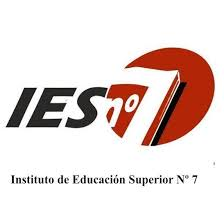 Profesorado de Educación Inicial.Proyecto: “Cruzando Miradas”“(...) abrazar la “aparente e irrespetuosa alegría que tiene el jugar”, con la construcción compartida del conocimiento. Instalar el encuentro entre el goce desafiante que desencadena el jugarse” en la simetría del acto de jugar. Comprometerse y cooperar para promover el conocimiento en el “durante” del proceso del juego. Una aventura que vale la pena ser vivida: goce, conocimiento, encuentro, intercambio. Por el bien de nuestras infancias, por el derecho al conocimiento de todos los niños. (E. Rodríguez de Pastorino, 2006) Espacios curriculares:2 Año: Didáctica General, Didáctica de la Educación Inicia l, Literatura y su Didáctica, Movimiento y Cuerpo II, Taller de Práctica II , Matemática y su Didáctica I3° Año: EDI4° Año: Taller de Práctica IV Profesoras:  Guadagnini Carina,, Rinaudo Adriana, Rios Eliana, Rivolta Rocío, Irusta Andrea, Pardo Marta, Zanchetta Claudia, María Nieves MaggioniAlumnas: Curso: 2°, 3°  y 4° Año.Fecha de entrega:  Septiembre 2019Fundamentación Desde la formación docente pensar en un proyecto socio comunitario implica un desafío colectivo. La propuesta pretende acercar a distintos actores de la comunidad educativa (niños/as y sus familias,  alumnas en formación, docentes co-formadores  y profesores) con el propósito de brindar un espacio lúdico de  interacción. De esta forma se pretende promover la importancia del juego como contenido de alto valor cultural, partiendo de la idea de que el mismo es muy significativo dentro del aprendizaje y desarrollo integral de los niños/as. Este proyecto socio comunitario e interdisciplinario, tiene como eje uno de los pilares de la Educación Inicial: el principio de globalización-articulación de contenidos como modo de reunir aportes de los diferentes campos de conocimiento, lo cual favorece una mirada integral en doble sentido: la formación profesional  y el niño que aprende. (Violante y Soto, 2011). Las propuestas se llevarán a cabo en el Salón de Actos del IES Nº7 “Brigadier Estanislao López” Yestará coordinado por alumnas de 2do, 3° y 4to año del Profesorado de Educación Inicial.  Serán invitados distintos jardines maternales de primer ciclo que formaron parte del trayecto de práctica II, III Y IV.
	El desarrollo del proyecto se realizará en diferentes sectores a partir de la organización y presentación de  escenarios lúdicos donde los niño/as podrán interactuar activamente de cada propuesta. El mismo, se realizará sin un costo económico contando con producciones de las alumnas.Como cierre de la jornada se presentará una obra de títeres, incluyendo lo artístico y cultural a partir de una producción de un grupo de alumnas en formación.Desde la mirada docente…Tomando como impulso la experiencia socio-educativa realizada por colegas en San Carlos de Bariloche, el eco de su impacto, despierta en nuestro lugar, el deseo de continuar pensándose colectivamente desde la formación de futuras docentes para integrar el espacio público, educativo y social de la primera infancia; potenciando espacios de encuentro, debate e intercambio para pensar y accionar relaciones en el campo de la educación, cuidado, derechos y crianza compartida de niños de jardín maternal. Es por ello que se desencadena en este ámbito un espacio y tiempo que involucra  “(...) alumnos y profesores, actores en un mismo escenario, de una misma obra que se ocupa de toda la complejidad y toda la diversidad de la experiencia compartida” (Redin, 2002, p.105).Como una gran analogía, este andamio que los niños necesitan para descubrir y vivir el mundo se hace presente dentro de las trayectorias de nuestras estudiantes. Ir caminando a la par, detenernos, reflexionar, encontrar nuevos caminos, profundizar, producir teorizaciones desde el hacer, pensar y sentirnos conmueve e interpela a imaginar nuevos paisajes educativos, a partir del diseño de un proyecto que aborde la protección y promoción del derecho al juego desde el comienzo de la vida, en un encuentro de miradas compartidas entre las familias, los educadores y los espacios comunitarios.Desde la mirada de alumnas en formación…El motivo para llevar a cabo este proyecto es reflexionar sobre la importancia que tiene el juego en el desarrollo psicomotriz del niño de nivel inicial, y el rol del docente en la promoción del mismo. En formación y para fundamentar nos basamos en documentos oficiales.Consideramos que es de suma importancia hacer hincapié en La Ley de Educación Nacional N° 26.206 que  en  su capítulo II y su artículo 18, la educación inicial constituye una unidad pedagógica y comprende a los/las niños/as desde los 45 días hasta los 5 años de edad inclusive, siendo obligatorio desde los 4 años de edad.Por su parte, el artículo 20 manifiesta los objetivos de la educación inicial, los cuales consideramos pertinentes para esta propuesta:a)	Promover el aprendizaje y desarrollo de los/las niñas/os de (45) días a (5) años de edad inclusive,  como sujetos de derechos y partícipes activos/as de un proceso de formación integral, miembro de una familia y de una comunidad.d) Promover el juego como contenido de alto valor cultural para el desarrollo cognitivo, afectivo, ético, estético, motor y social.g) Propiciar la participación de las familias en el cuidado y la tarea educativa promoviendo la comunicación y el respeto mutuo.Los Núcleos de Aprendizajes Prioritarios (2004) plantean que “la educación inicial abarca el período de la vida comprendido entre el nacimiento y el ingreso a la educación básica, constituyendo una experiencia irrepetible en la historia personal y decisiva respecto del logro de futuros aprendizajes y de trayectorias escolares completas” (p. 13).Como ya hemos mencionado, el juego tiene un lugar primordial dentro del Jardín de Infantes, alimenta el placer y fomenta la curiosidad del niño, que son el motor del aprendizaje. Por eso, consideramos pertinente, investigar y analizar, ¿qué entendemos por juego?El juego en el nivel inicial orienta acción educativa promoviendo la interacción entre lo individual y lo social, entre lo subjetivo y lo objetivado. Sin embargo, no todos los niños juegan de la misma manera y tampoco a los mismos juegos dado que son sujetos sociales portadores de una historia social culturalmente construida. En este sentido son los propios niños los que marcan los rasgos comunes del juego que siempre supone desafío, la idea de incertidumbre, la intención y el placer de jugar concretando un espacio de creación y resolución de problemas. La variación de juego está fuertemente condicionada por la pertenencia social, por la experiencia y condiciones de vida (a qué y cómo se juega). (NAP, 2004, p. 13).Si entendemos el juego como producto de la cultura podemos afirmar que a jugar se aprende y en este sentido se recupera el valor intrínseco que tiene para el desarrollo de las posibilidades representativas, de la imaginación, de la comunicación, y de la comprensión de la realidad. Desde las perspectivas de la enseñanza, es importante su presencia en las actividades de jardín a través de sus distintos formatos: Juego simbólico y dramático, juegos tradicionales, juegos de construcción, juegos matemáticos y otros, que se desarrollan en el espacio de la sala y en espacios abiertos (NAP, 2004, p. 13).Para cada estación de juego propuesta en este proyecto, es necesario reflexionar sobre el tiempo de verdadero juego otorgado a los niños durante la jornada organizada y superar las desarticulaciones entre el juego, el aprendizaje y la enseñanza. Es importante desarrollar estrategias de intervención pedagógicas, teniendo en cuenta las distintos tipos de juego y las diferentes modalidades de enseñanza; alentando el derecho de los niños a jugar y aprender. Para llevar a cabo este proyecto y teniendo en cuenta que dentro de este se incluye a las familias de los niños, que los acompañan y se responsabilizan, se cree pertinente, recordar el artículo 7 de la Ley 26.061 de Protección Integral de los Derechos de las niñas, niños y adolescentes (2005) que da validez al mismo y hace alusión a la “Responsabilidad Familiar” expresando que “el padre y la madre tienen responsabilidades y obligaciones comunes e iguales, en lo que respecta al cuidado desarrollo y educación integral de sus hijos”.Propósito GeneralFortalecer la valoración del juego, la cultura y el arte como nutrientes simbólicos necesarios, para la crianza y desarrollo integral, pleno y sano de niñas y niños desde el nacimiento.Propósitos específicos
- Concientizar a las familias sobre la importancia del juego en el desarrollo del niño.
- Brindar un espacio de interacción para promover la importancia del juego como contenido de   alto valor cultural.
- Relacionar teoría y práctica a través de experiencias mediante el trabajo interdisciplinario.
- Articular diferentes áreas curriculares a través de talleres.
- Garantizar el derecho al juego en los niños de nivel inicial.
- Integrar a las familias, a los niños y a las alumnas en formación.ObjetivoQue los niños puedan disfrutar de distintos escenarios y propuestas lúdicas.FinalidadLa finalidad del proyecto socio comunitario buscará socializar diferentes tipos de juegos, a través de la exploración y experiencia de los alumnos.
	El proyecto va dirigido a los niños pequeños como beneficiarios finales, y a las alumnas del profesorado del IES Nº7 de Educación Inicial de segundo, tercero  y cuarto año como  beneficiarias inmediatas.Recursos humanos: Niños de jardín maternal con sus familias.Alumnas en formación. Docentes Co-formadores.Profesores.Directivos: jefa de carrera y director del IES N°7.Materiales:Equipo de audio.Selección musical.Micrófonos. Ornamentación.Piso azul. Elementos y materiales para los diferentes escenarios lúdicos.Estrategias Juego-TrabajoTrabajo en subgrupos.Presentación de recursos para atraer la atención.       Ambientación adecuada a la edad de los niños.MetodologíaLa jornada se va a desarrollar en el salón de actos del Instituto de Enseñanza Superior N° 7, donde se encontrarán 7 estaciones de juegos, entre ellas estará la estación del cesto del tesoro, juego heurístico, sensopercepción y arte, juegos de crianza, dramatización, espacio literario y por último de juego de construcción.  Se dividirá a los niños en grupos de acuerdo a la cantidad de asistentes, quienes irán rotando por los diferentes escenarios. Los niños van a permanecer en cada estación en un tiempo estimado de 15 a 20 minutos. Habrá una representante que se encargará de marcar la rotación.    Acciones de intervenciónAntes

- Integrar acciones con alumnas en formación en conjunto con los profesores incluyendo las distintas unidades curriculares y talleres; y otros actores.Profundización teórica compartida.Charlas y debates.Juegos (propuestas, escenarios lúdicos)Apertura a la comunidad (niños/as con sus familias, instituciones asociadas, hijos/as de estudiantes)DuranteJuegos de crianza:Juego de ocultamiento:  los niños pasarán por un túnel, el mismo se encontrara iluminado, y a la vez irán experimentando el espacio.Juego de sostén: Presentación de cochecitos y cunas con muñecos para que ellos experimenten como dormirlos. Juego de persecución: Se organizará al grupo en dos grupos más pequeños, un grupo se va a disfrazar de ratones y el otro de gatos, por lo que los gatos intentarán sacarles las colas a los ratones y viceversa. Cesto del tesoro:Inicio: Se presentará a los niños un cesto que contendrá objetos cotidianos, seleccionados previamente con variedad de aspectos y texturas. Se conformará un grupo reducido de niños sentados muy cerca y alrededor del cesto, para que puedan acceder a los objetos con las manos, sin riesgo de desequilibrio.
Desarrollo: Los niños podrán explorar todos los elementos que se encuentran en su interior, lo cual les permite estimular los sentidos como así también el movimiento mediante acciones como experimentar,manipular y observar.
La persona adulta deberá ser un observador atento y tranquilo.Su presencia y muestra de interés proporcionará al niño la seguridad que éste necesita para enfrentarse a la nueva  experiencia que proporciona el juego.Final: Luego de su paso por la estación se le obsequiara a cada niño un pequeño presente a modo de agradecimiento por haber asistido a la realización del proyecto “Cruzando Miradas” y vivenciar nuestro juego.Juego de dramatización:Inicio: se invitará a los/as niños/as a explorar el escenario previamente armado, el mismo consta de una cocina, una pileta para lavar los platos, un microondas, una mesa con sillas y utensilios varios, se invitará a jugar libremente dando paso a la dramatización. Se irá interviniendo siempre que sea necesario, para incentivar el juego.Desarrollo:   en esta instancia se propondrá a los/as niños/as a hacer acciones como por ejemplo cocinar. Se les acercará utensilios de cocina y preguntará si saben cuál es su nombre,  para qué  se usa. También habrá una caja con ropa invitando a que los/as niños/as se disfracen y desarrollen diferentes roles.El adulto Intervendrá  siempre que sea necesario, fomentando la dramatización pero dejando la espontaneidad del infante frente a situaciones que irán surgiendo. Cierre: Para finalizar la actividad pedirán a los/as niñas que colaboren en el guardado y orden del escenario para darle la oportunidad de jugar a otros/as niños/as.  Se les entregará un presente (muffins) a cada niño/a como modo de agradecimiento por haber participado de esta hermosa experiencia. Juego heurístico: El juego heurístico consiste en ofrecer a un grupo de niños/as de entre 6 y 10 integrantes, una gran cantidad de objetos y recipientes de diversos tipos para que jueguen libremente.  Se desarrollará durante un período determinado y en un entorno controlado por el adulto, pero sin una intervención directa.
MATERIALES:  Existen 3 clases: 
*OBJETOS:  Se utilizan objetos que no tienen finalidad lúdica preestablecida, que se combinan fácilmente entre sí y cuentan con una amplia variedad de peso, tamaño, textura y color. Ej: corchos, cajas, tubos de cartón, cordones, pompones, etc 
*CONTENEDORES: permiten contener otros objetos; deben ser cóncavos, sólidos, duraderos y fáciles de manejar para los niños. Ej: tapers de helado,bols de cocina, etc.
*BOLSAS: confeccionadas en tela, con una abertura que puede cerrarse con facilidad; es necesaria una por cada tipo de objeto a utilizar. Ej:  bolsas de tela bajo silla de distintos colores  realizadas por las alumnas.Espacio literario: El espacio propicio para llevar a cabo esta actividad será en el escenario del salón de actos en el que se construirá un gazebo adornado con telas para propiciar un ambiente cálido y acogedor, que invite a participar a los niños y a sus familiares de la situación de lectura.Se trata del lugar donde se conservan un conjunto de libros colocados en cajones para que los niños puedan tomarlos y observarlos. Algunos libros estarán apoyados en el piso para permitirle a los bebés observarlos y tomarlos con autonomía.El piso será cubierto con mosaicos de goma eva para favorecer la exploración y el desplazamiento de los infantes, además se les brindará espacios con almohadones para que se puedan ubicar cómodamente y placenteramente al momento de leer y disfrutar del libro con su familia.Se propiciará un clima con música suave para que cree en el lugar una sensación de tranquilidad y paz, acompañado de una buena luminosidad creada con veladores  cubiertos con telas de diversos colores que estén acorde con el ambiente a desarrollar.ACTIVIDAD:Comienzo: Se dará inicio a la actividad invitando a los niños y a sus familias a ponerse cómodos para participar de la narración  del cuento “¿A qué sabe la luna?” de Michael Grejniec, a cargo de las estudiantes del profesorado.Desarrollo: En esta instancia se los convocará a que exploren el ambiente y tomen algún libro para compartir con sus familias.Cierre: Para finalizar propondremos hacer una ronda, donde se les dará las gracias por haber participado y  como recuerdo se les regalará un títere de dedo y se cantará una canción.Objeto, juego y construcción: 
Jugar a construir puede significar tanto amontonar objetos como disponerlos de tal forma que el resultado sea un producto armonioso y ordenado. Tal como señala Piaget (1959), el juego de construcción no se ubica en una edad en particular, sino que cubre un amplio espectro de posibilidades.
Los materiales: los juegos de construcción dependen de los objetos disponibles. Cualquier objeto capaz de ser superpuesto puede ser utilizado.- Bloques: diseñados u objetos de uso múltiple como cajas de cartón, recortes de
madera, etcétera.
-Juegos con sistemas de encastres: el encaje se refiere a aquellas piezas que se integran para formar un todo por ajuste simultáneo. En el encastre, las piezas se insertan unas sobre otras a partir de ranuras que requieren ser presionadas para provocar la unión entre caras complementarias.
- Juegos con piezas para unir:ACTIVIDAD:El comienzo de la actividad consiste en invitar a los niños y su familia a explorar el ambiente y los diferentes materiales que estarán a su disposición.
 Posteriormente se los convocará a construir con un conjuntos de piezas de formas iguales o diferentes con las que se pueden hacer múltiples combinaciones, creando distintas estructuras.
Para finalizar la actividad se realizará una exposición de los trabajos realizados, donde al concluir la misma los niños se llevarán su producción a modo de presente tras haber visitado la estación.


Materiales:* sorbetes
*Cajas de diferentes tamaños
*Tubos de cartón
*Mapples de huevo
* Pelotas de telgopor
*Cinta de papel y goma de pegarSensopercepción y arte:Inicio: Al ingresar a la estación, se invitará a los niños, sacarse las zapatillas y caminar sobre recipientes que contienen distintas texturas arena, bolitas de gel, hojas secas, alfombra de textura rústica. Desarrollo: Al terminar el recorrido se encontrarán con una tela blanca, con distintos hisopos con témperas  para que los niños puedan pintar la tela.Cierre: se les entrega a cada niño una botella sensorial como recuerdo de la estación.Bibliografía: Calmels Daniel, Juegos de crianza: el juego corporal en los primeros años de vida, -- 3ª ed. –Buenos Aires, Biblos, 2010.http://postitulo.educacionmaternal.infd.edu.ar/archivos/repositorio//1250/1345/Juego_Clase1_2017.pdfhttp://postitulo.educacionmaternal.infd.edu.ar/archivos/repositorio//1250/1309/Juego_Clase2_2017.pdfhttp://postitulo.educacionmaternal.infd.edu.ar/archivos/repositorio//1250/1449/Juego_Clase3_2017.pdfhttp://postitulo.educacionmaternal.infd.edu.ar/archivos/repositorio//1250/1453/Juego_Clase4_2017.pdfInstituto Nacional de Formación Docente (2017). Clase 6: Aprender a partir de la experiencia. Módulo: La enseñanza de las prácticas del lenguaje en los primeros años. especialización docente del Nivel Superior en Educacion Maternal. Buenos Aires: Ministerio de Educación de la Nación.khalmar Déborah, Gubbay Marina Sensopercepción.La Educación Infantil de 0 a 3 años, capítulo VII: El juego heurístico con objetos, ediciones Morata, S.L.Ley de Educación o Nacional (N° 26.061/2005)Ley de Educación Nacional (N°26.206/2006) Majem Tere, Onega Pepe.”Descubrir jugando” Módulo JUME. El cesto del tesoro y juego Heurístico.pdf.Núcleos de aprendizajes Prioritarios para el Nivel Inicial (2004), Ministerio de Educación de la República Argentina.Sarlé. M Patricia. Juego en el Nivel Inicial, Fundamentos y reflexiones en torno a su enseñanza.  1ª ed. -Buenos Aires,2010.Www.guiainfantil.com/artículos/bebés/desarrollo/la-percepción-de-los-sentidos-en-bebés/ file:///c:/users/USUARIO/documents/sensopercepcion%20documentos%20del%20ministerio/Lengart_clase1_2017%20(arte).pdf  